РОССИЙСКАЯ АКАДЕМИЯ НАУКИНСТИТУТ МИРОВОЙ ЛИТЕРАТУРЫ ИМ. А.М. ГОРЬКОГОИНСТИТУТ СЛАВЯНОВЕДЕНИЯПОСОЛЬСТВО РЕСПУБЛИКИ БОЛГАРИЯБОЛГАРСКИЙ КУЛЬТУРНЫЙ ИНСТИТУТФИЛОСОФСКИЙ ФАКУЛЬТЕТ МГУ ИМ. М.В. ЛОМОНОСОВАЛИТЕРАТУРНЫЙ ИНСТИТУТ ИМ. А.М. ГОРЬКОГО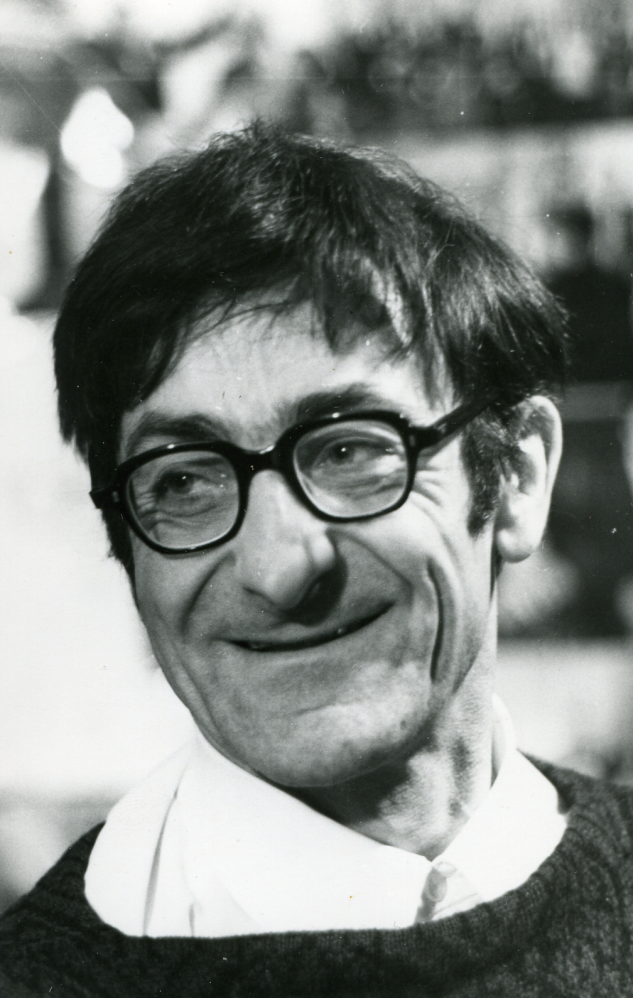 Научная конференция с международным участием«ТВОРЧЕСКОЕ НАСЛЕДИЕ 
ГЕОРГИЯ ГАЧЕВА»13–14 мая 2014МоскваПРОГРАММА КОНФЕРЕНЦИИ13 мая Институт мировой литературы им. А.М. Горького РАНКонференц-зал11-00 – 11-30Открытие конференцииВыступают:зам. директора ИМЛИ РАН, д. филол. н., проф. А.И. Чагинчлен-корр. РАН, зав. отделом новейшей русской литературыН.В. Корниенкод. филол. н., проф., зав. каф. зарубежной литературы Литературного институтаБ.Н. Тарасовд. филол. н., проф., зав. каф. истории русской философии МГУМ.А. Маслинакадемик РАЕН, академик КазНАЕН, зав. кафедрой ЮНЕСКО 
по этнической и религиозной толерантности 
Евразийского национального университета имени Л.Н. ГумилеваГ.М. Шалахметов11-30 – 14-00Утреннее заседаниеЗаседание ведут и А.Г. Гачева и М.А. МаслинП.В. Палиевский (д. филол. н., проф., ИМЛИ РАН)Георгий ГачевС.Г. Бочаров (к. филол. н., ИМЛИ РАН)Хочешь быть свободным – будь имЛ.Н. Будагова(д. филол. н., проф., Институт славяноведения РАН)Несколько штрихов к портрету Георгия ГачеваА.А. Золотов (вице-президент Российской академии художеств, засл. деятель искусств России)«Из нонешних будущий» (Георгий Гачев как явление искусства)М.А. Маслин (д.ф.н., проф. МГУ)Этнософия Георгия ГачеваН.А. Хренов (д. ф. н., проф., Гос. ин-т искусствознания)Культурологический дискурс Георгия ГачеваВ.В. Варава (д.ф.н., проф., Воронежский гос. ун-т)Тайна культуры. Философский метод Георгия ГачеваУ.М. БактикирееваОркестр человечества по Георгию ГачевуС.Р. Федякин (к. филол. н., Литературный институт им. А.М. Горького)Жанр жизнемысли у Георгия Гачева15-00 – 18-00Дневное заседаниеЗаседание ведут Н.В. Злыднева и М.М. ШибаеваА.Г. Гачева (д.ф.н., ИМЛИ РАН)Литературоведческое наследие Георгия ГачеваВ.В. Емельянов (д.ф.н., проф., )Образ мира у народов Древнего Востока (к постановке вопроса)И.И. Калиганов (д. филол. н., проф., Институт славяноведения РАН)Болгарская картина мира и болгары в работах Г.Д. Гачева М.Г. Смоляньинова (к. филол. н., Институт славяноведения РАН)Значение трудов Г.Д. Гачева для болгарского литературоведенияИ.И. СвиридаИсследования Г.Д. Гачева в коллективных трудах Отдела истории культуры Института славяноведения РАНЛ.И. Сараскина (д. филол. н., Государственный институт искусствознания)Георгий Гачев: безоглядный созерцатель философских глубин М.М. Шибаева (д.ф.н., проф., МГУКИ)Феномен Георгия Гачева в ракурсе артистизмаЕ.Г. Чернышева (д. филол. н., проф., МГПУ)Жанровая форма как объект авторской рефлексии в «исповести» Г.Д. Гачева «Семейная комедия. Лета в Щитове»А.А. Борокова (студ., Кабардино-Балкарский гос. ун-т)Французская ментальность как предмет исследования в трудах Г.Д. ГачеваВ.О. Астрова (преп. МГИМ им.А.Г.Шнитке)К вопросу о воплощении этнической модели мира на примере русской музыки для народного голоса в свете открытий Г. ГачеваМ.А. ТрефанЧайковский и Скрябин в междисциплинарном освещенииСтендовые доклады:П. Анчев (литературовед, критик, член Союза болгарских писателей, почетный доктор Литературного института им. А.М. Горького, Республика Болгария)Л.Р. Скаковский (д. полит. н., проф., ИГИМО КРУ, Республика Казахстан)Георгий Гачев. Философия наивности как способ постижения реальностиЕ.А. Тюгашев (к. филос. н., Новосибирский гос. ун-т)Культурология философской мысли: вклад Г.Д. Гачева14 маяИнститут мировой литературы им. А.М. Горького РАНКонференц-зал11-00 – 14-00Утреннее заседаниеЗаседание ведут К.К. Султанов и В.А. БигуааК.К. Султанов (д.ф.н., проф., ИМЛИ РАН)Концепт «мироздание по-киргизски» в контексте национальных штудий Георгия ГачеваЕ.М. Титаренко (к.ф.н., доц., Санкт-Петербургский гос. ун-т)Концепт памяти и национальные образы мираКожемяков А.В. (д. юр. наук)Национальные образы мира: два взгляда на предметКрохина Н.П. (д. филол. н., Шуйский филиал Ивановского государственного университета)Национальное целое в исследовании Г. Гачева: к проблеме специфики авторского культурологического подходаМ.А. Каркаева (студ., Кабардино-Балкарский гос. ун-т), 
З.А. Кучукова (д.ф.н., проф., Кабардино-Балкарский гос. ун-т)Этнокультурная школа Г.Д. Гачева в Кабардино-Балкарском Государственном университетеА.С. Жулева (к. пед. н., ИМЛИ РАН)Тернистый путь к двоемирию героев романов чукотского писателя Юрия Рытхэу «Сон в начале тумана» и «Скитания Анны Одинцовой»С.И. Гармаева (д. филол. н., проф., Бурятский гос. ун-т)Национальные образы мира и евразийство как литературоведческий ресурс развития литератур народов России XXI в.О.В. Зайцева (к.ф.н., доц., Литературный институт им. А.М. Горького) О специфике философского текста Георгия Гачева в перспективе истории русской философииП.Е. Фокин (к. филол. н., Государственный литературный музей) Неизвестные страницы биографии Георгия Гачева. 
Студенческий поход по Алтаю 1951 года (По материалам дневника Л.Г. Максидоновой)Визгин В.П. (д.ф.н., проф., Институт истории естествознания и техники РАН)Г.Д. Гачев и М.М. Пришвин: заметки к темеЕ.Ю. Константинова (ст. преп. МИОО)Проблема другого. М. Пришвин и М. Бахтин в восприятии Г.Д. ГачеваО.С. Аристархова (аспирант МПГУ)Дневниковый текст как составляющая часть текстового наследия философа Г.Д. ГачеваСтендовые доклады:Г. Ц-Д. Буянтуева (к. филол. н., Бурятский гос. ун-т)Фольклорно-этнографическая и мифопоэтическая основы национальной модели мира (по творчеству А. Ангархаева)З.А. Кучукова (д. филол. н., проф. Кабардино-Балкарский гос. ун-т)Г.Д. Гачев и северокавказское литературоведениеБ.И. Тетуев (д. филол. н., проф., Кабардино-Балкарский гос. ун-т)Методология Г.Д. Гачева в исследовании «национальной Вселенной» Кайсына Кулиева15-00–17-00Круглый стол:Жизнь с Мыслью. Феномен Георгия ГачеваВыступают: Н.А. Анастасьев, В.И. Балясный, А.И. Болдырев, Ю.Б. Борев, В.В. Варава, В.В. Васильев, А.Г. Гачева, С.Б. Джимбинов, К.П. Ковалев-Случевский, А.П. Козырев, А.В. Липатов, Б.В. Межуев, С.А. Небольсин, В.А. Никитин, А.Н. Николюкин, С.М. Половинкин, В.П. Троицкий, А.М. Ушаков, А.А. Яковлев и др.17-00 – 18-00Встреча с режиссером Валерием Балаяном, демонстрация видеофрагментов, 
не вошедших в фильм «Георгий Гачев» (из цикла «Острова»)Презентация фрагментов фильма «Семейная комедия». 
Выступают автор сценария Александрина Вигилянская и режиссер Елена Ласкари18-00 – 19-30Вечер памяти Георгия ГачеваВстреча с болгарским поэтом, журналистом, издателемИваном Гранитски, представление издательства «Захари Стоянов»Вечер открывает Буряна Ангелакиевасоветник по культуре Посольства Республики Болгария 
в Российской Федерациидиректор Болгарского культурного института.
В вечере памяти принимают участие:Л. Аннинский, В. Бояринов, прот. Владимир Вигилянский, В. Визгин, И. Волгин, И. Гранитски, В. Ерофеев, А. Золотов, И. Кабыш, В. Куприянов, О. Николаева, Г. Пряхин, Л. Сараскина, С. Семенова, Б. Тарасов, Г. Шалахметов 
и др.Музыкальное приношение Георгию ГачевуВера АстроваРегламент конференции:Доклад – 15 минутВыступление на круглом столе – 5–7 минутКонтактная информация:Институт мировой литературы им. А.М. Горького РАНул. Поварская, д. 25аПроезд: м. Арбатская, Баррикадная, далее пешкомТелефоны для справок(495) 690-50-308-905-758-43-54Информационная поддержка: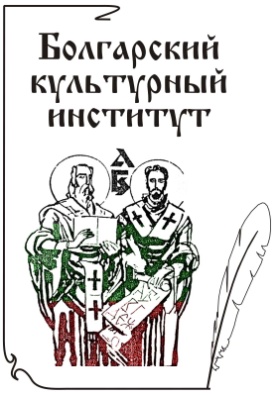 «Литературная газета»«Вечерняя Москва»«Московская правда»«Вопросы философии»«Вопросы культурологии»«Культурологический журнал»«Литературоведческий журнал»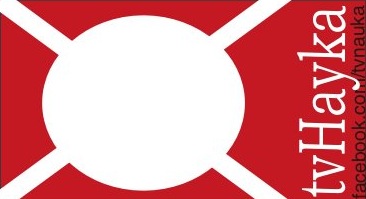 